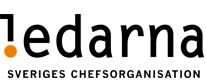 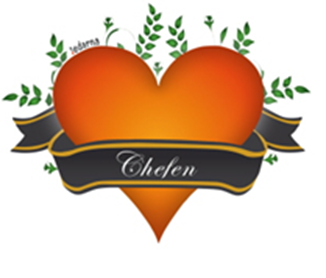 Medlemsinfo 22w45Bäste medlem!Här kommer ett nytt medlemsbrev.Lönerevisionen 2023 När vi kommer till lönerevision så har det inte hänt så mycket ännu utifrån de centrala förhandlingarna. Vi kommer återkomma så fort vi har något intressant och nytt runt revisionen.   Competence ShiftCompetence shift som process handlar inte enbart om ”vi ska inte utveckla fossildrivna fordon, alltså behövs inte den kompetensen” utan mer gasa och bromsa samtidigt och komma ut starkare i andra änden.Competence Shift kommer under hösten och vintern att eskalera i användande utifrån Volvo Cars omställning, detta innebär bl.a. att Enheterna kommer att titta över sina organisationer och medarbetare. Här kan man hamna utifrån Enheternas förändringar. Så ha en bra dialog med din chef om hur det ser ut för just dig och din framtid. Om era one to one möten med chefen inte har fungerat bra tidigare så är det viktigt att ni nu startar upp dessa möten med din chef. Detta för att säkerställa din framtids utmaningar och möjligheter inom Volvo Cars. Har du koll på din a-kassa i dessa tider?  Ditt medlemskap i Ledarna innebär inte att du automatiskt är ansluten till Ledarnas a-kassa!
Du kan även vara med i en annan godkänd a-kassa.
Tänk på att du måste tillhöra en a-kassa för att få full effekt på din inkomstförsäkring.
Samt att du måste anmäla inkomstförändring så fort som möjligt om man överstiger en lön över 80,000 sek/mån till Bliwa för att du skall få rätt ersättning vid arbetslöshet. Gå gärna in på Bliwa med Mobilt Bank-id för att kontrollera att du har inkomstförsäkringen? Man kunde som gammal medlem avsäga sig detta och det kan få konsekvenser idag. 
En möjlighet är att öka antal dagar som ersätts.
Läs mer om inkomstförsäkringen här.Det säkraste sättet att inte missa någon betalning för både medlemskap och A-kassa, är att anmäla autogiro eller E-faktura.Om ni har frågor eller vill prata så kontakta någon av oss tre nedan!Med vänlig hälsningPeter Storm			Leonel Diniz			Sten HenricssonOrdförande			Vice Ordförande			Kassör0708-20 90 36                          0733-33 27 36                        	0729-77 48 64peter.storm@volvocars.com	leonel.diniz@volvocars.com	sten.henricsson@volvocars.com